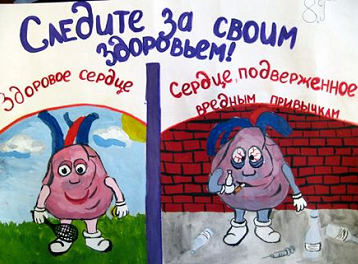 Наши контакты:350000, г. Краснодар, ул. Чкалова,  д. 75,тел. / факс (861)253-20-29, e-mail: school39@kubannet.ruwww.sсhool39.centerstart.ru Директор МБОУ СОШ №39-Озерская Марина СергеевнаЖиви спортивно! Спорт – это главная составная часть физической культуры.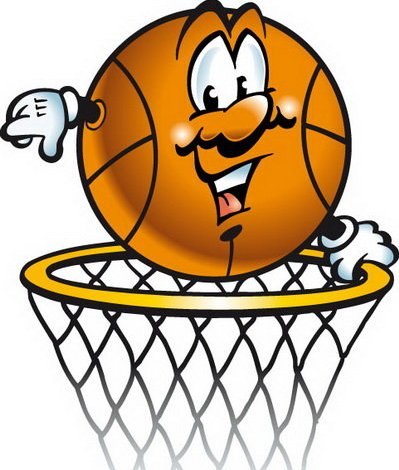 Спорт – это метод физического воспитания. Сегодня насчитывается более 200 видов спортивных упражнений. Каждый из них характеризуется своим предметом состязания, особым составом действий на мышечную и суставную систему организма.Береги здоровье!Физическая активность 	благотворно влияет на: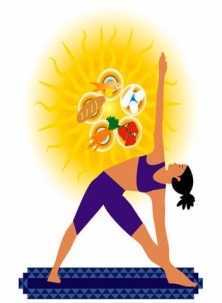 · сердечную деятельность, · кровообращение, · систему дыхания, · укрепляет мышцы, · оказывает положительное эмоциональное воздействие.  Вредные привычки, неправильное питание и низкая физическая активность являются основными факторами риска развития хронических болезней.  МУНИЦИПАЛЬНОЕ БЮДЖЕТНОЕ ОБРАЗОВАТЕЛЬНОЕ УЧРЕЖДЕНИЕМУНИЦИПАЛЬНОГО ОБРАЗОВАНИЯГОРОД КРАСНОДАРСРЕДНЯЯ ОБЩЕОБРАЗОВАТЕЛЬНАЯ ШКОЛА №39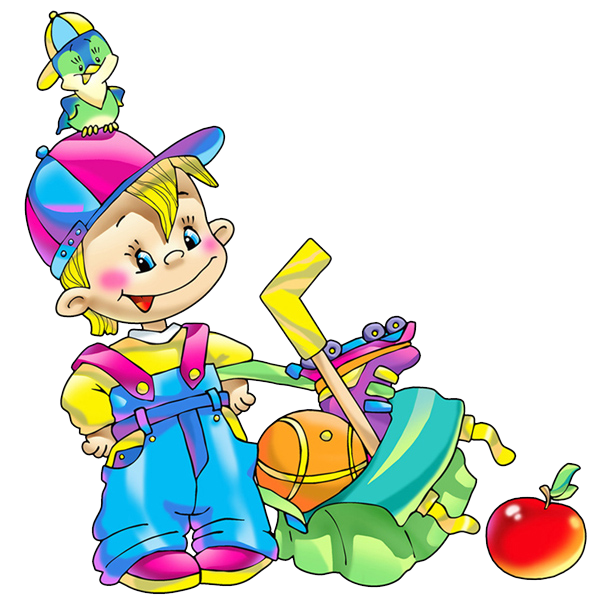 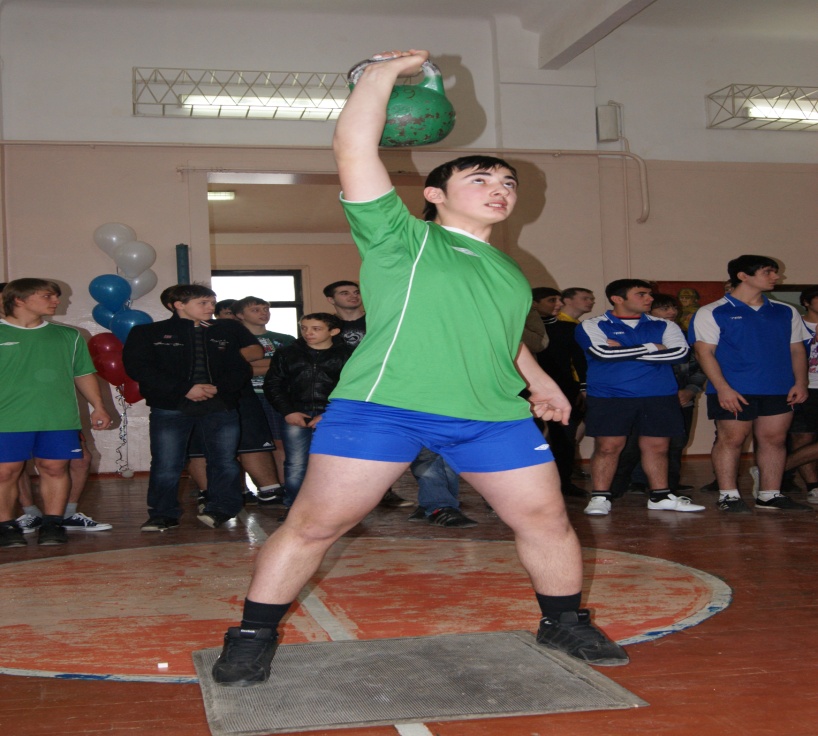  Главным защитником человеческого организма является сам человек, вернее его гигиенические навыки, самодисциплина, отношение к спорту.Именно спорт делал наших предков выносливыми. Но спорт – удел немногих, физкультура доступна всем, при этом результат один – здоровье, красота человеческого тела. Утром надо начинать с зарядки. 10 – 15 минут станут радостью, подарят стройность в движениях. Уроки физкультуры – залог  вашего здоровья.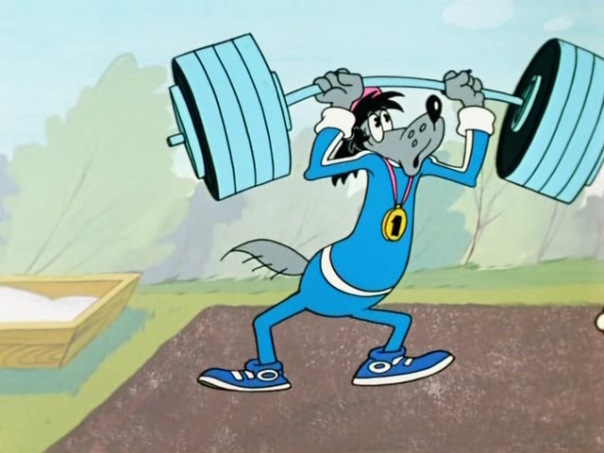 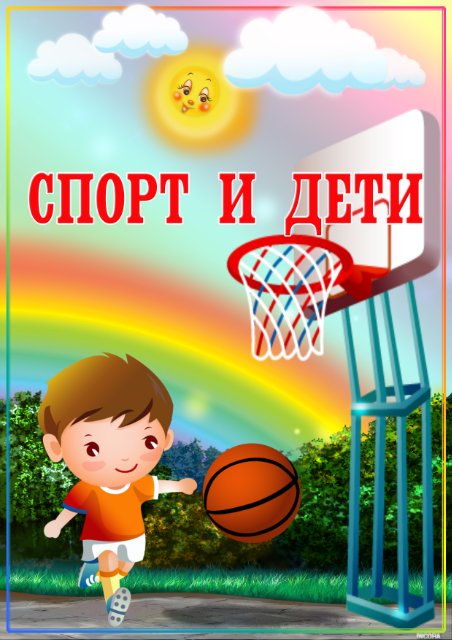 ФОРМИРОВАНИЕ ФИЗИЧЕСКИХ КАЧЕСТВ ЧЕЛОВЕКА	В возрасте от 7 до 9 лет лучше развиваются ловкость и координация движений;	от 10 до 12 лет – быстрота;	от 13 до 14 лет – скоростно-силовые качества;	с 15 до 16 лет – выносливость;	возраст с 17 до 19 лет наиболее благоприятен для совершенствования качеств, приобретенных за предшествующие годы.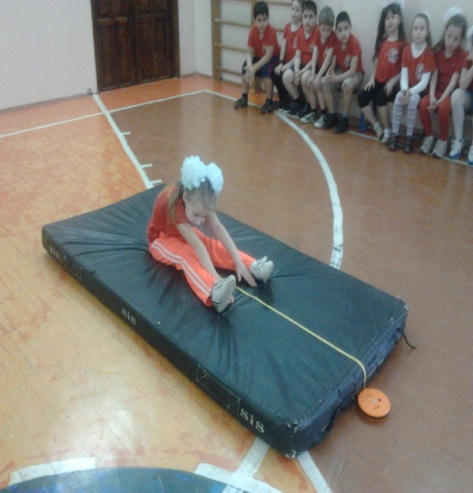 